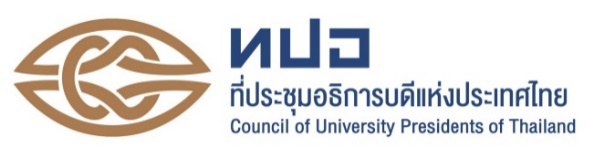 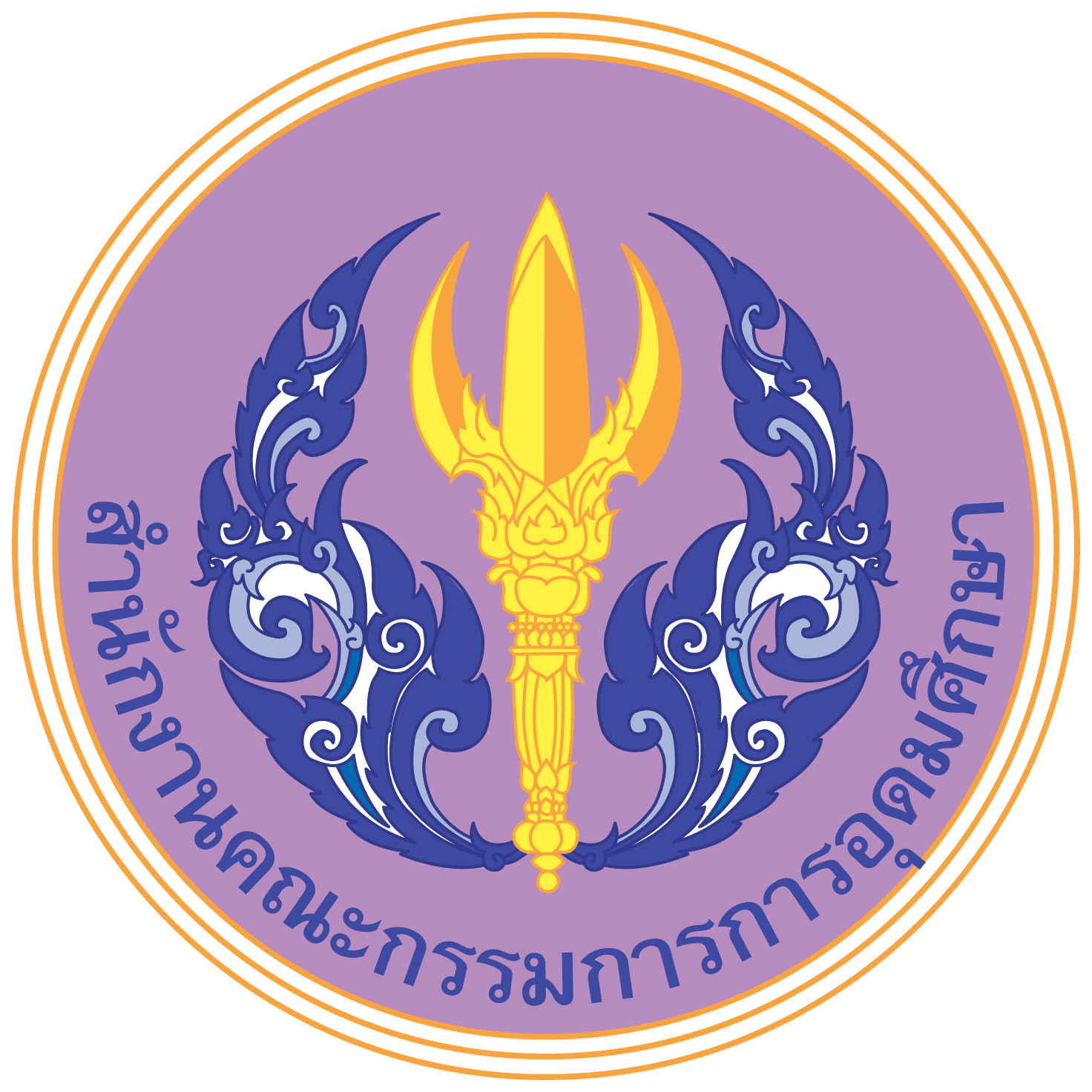 แบบข้อเสนอโครงการ Innovation Hub – Food & Agriculture: Translational ResearchPRE-SEED FUND APPLICATION FORM ลงนาม………………………………………(……………………………………….)หัวหน้าโครงการลงนาม………………………………………(……………………………………….)รองอธิการบดีฝ่ายวิจัยมหาวิทยาลัย………..หมายเหตุ : โปรดแนบเอกสารรายละเอียดต่างๆเข้ามาเสนอพร้อมกันเพื่อความครบถ้วนของข้อมูลเอกสารประกอบ1.ประวัติทีมงานหลัก ที่มีรายละเอียดประกอบด้วย ชื่อ-นามสกุล วันเดือนปีเกิด ประวัติการศึกษา ประสบการณ์ทำงาน ความเชี่ยวชาญ ผลงานการวิจัยและสิ่งตีพิมพ์ ตำแหน่ง/สถานที่ทำงานปัจจุบัน    พร้อมที่อยู่และหมายเลขโทรศัพท์ที่สามารถติดต่อได้2.ข้อมูลทรัพย์สินทางปัญญาและหนังสือแสดงความจำนงขอรับอนุญาตให้ใช้สิทธิ/สัญญาอนุญาตให้ใช้สิทธิ ในกรณียังไม่ได้จดแจ้งให้ส่งเอกสารแสดงความจำนงอนุญาตให้ใช้สิทธิ3. แบบยืนยันความร่วมมือจากผู้ประกอบการ  4. ส่งไฟล์ใบสมัครมาที่ psdrss@ku.ac.th  (ส่งโครงการภายในวันที่ 15 พฤษภาคม 2560)5. ส่งใบสมัครที่ลงนามโดยหัวหน้าโครงการ และรองอธิการบดีฝ่ายวิจัย มาที่    รัตติญา ศริดารา    ผู้อำนวยการสำนักบริการวิชาการ    สำนักงานบริการวิชาการ อาคารวิจัยและพัฒนา ชั้น 4                            50 มหาวิทยาลัยเกษตรศาสตร์ ถนนงามวงศ์วาน แขวงลาดยาว เขตจตุจักร กรุงเทพฯ 109001. ผู้สมัคร  ผู้สมัคร  1.1   หัวหน้าโครงการ  ชื่อ นามสกุลชื่อ นามสกุล           โทรศัพท์                                                                 อีเมล์           โทรศัพท์                                                                 อีเมล์           โทรศัพท์                                                                 อีเมล์หน่วยงานต้นสังกัดหน่วยงานต้นสังกัด1.2  ผู้ร่วมโครงการ                                     ชื่อ นามสกุล1.2  ผู้ร่วมโครงการ                                     ชื่อ นามสกุล1.2  ผู้ร่วมโครงการ                                     ชื่อ นามสกุล           โทรศัพท์                                                                 อีเมล์           โทรศัพท์                                                                 อีเมล์           โทรศัพท์                                                                 อีเมล์หน่วยงานต้นสังกัดหน่วยงานต้นสังกัดหน่วยงานต้นสังกัด2. ข้อมูลโครงการ2. ข้อมูลโครงการ2. ข้อมูลโครงการABOUT YOU2.1 ชื่อโครงการ2.1 ชื่อโครงการ2.1 ชื่อโครงการ2.2 ชนิดของโครงการ2.2 ชนิดของโครงการ2.2 ชนิดของโครงการ  (โปรดเลือก)                                         Type 1: Prototype development  (TRL4-7)   (โปรดเลือก)                                         Type 1: Prototype development  (TRL4-7)   (โปรดเลือก)                                         Type 1: Prototype development  (TRL4-7)                                                          Type 3 : Pre-Patent (Pre-IP) Research                                                         Type 3 : Pre-Patent (Pre-IP) Research                                                         Type 3 : Pre-Patent (Pre-IP) Research                                                         Type 4: Reduction to Practice                                                         Type 4: Reduction to Practice                                                         Type 4: Reduction to Practice                                                         Type 5 : Commercial Demonstration                                                         Type 5 : Commercial Demonstration                                                         Type 5 : Commercial Demonstration2.3 อธิบาย เทคโนโลยี และ/หรือ สิ่งประดิษฐ์ ที่เกี่ยวข้อง  (3-5 บรรทัด)2.3 อธิบาย เทคโนโลยี และ/หรือ สิ่งประดิษฐ์ ที่เกี่ยวข้อง  (3-5 บรรทัด)2.3 อธิบาย เทคโนโลยี และ/หรือ สิ่งประดิษฐ์ ที่เกี่ยวข้อง  (3-5 บรรทัด)2.3 อธิบาย เทคโนโลยี และ/หรือ สิ่งประดิษฐ์ ที่เกี่ยวข้อง  (3-5 บรรทัด)2.4 สถานะของ Patent Application (Please select)2.4 สถานะของ Patent Application (Please select)2.4 สถานะของ Patent Application (Please select)2.4 สถานะของ Patent Application (Please select)                                                                    No Patent Applied for  -ยังไม่ได้ยื่นจดสิทธิบัตร                                                                     No Patent Applied for  -ยังไม่ได้ยื่นจดสิทธิบัตร                                                                     No Patent Applied for  -ยังไม่ได้ยื่นจดสิทธิบัตร                                                                     No Patent Applied for  -ยังไม่ได้ยื่นจดสิทธิบัตร                                                                     Patent Registered (Give detail)- ได้สิทธิบัตรแล้ว                                                                    Patent Registered (Give detail)- ได้สิทธิบัตรแล้ว                                                                    Patent Registered (Give detail)- ได้สิทธิบัตรแล้ว                                                                    Patent Registered (Give detail)- ได้สิทธิบัตรแล้ว                                                                    Patent Phase Application (State the date of application)      ยื่นจดสิทธิบัตรและอยู่ระหว่างรอผล                                                                    Patent Phase Application (State the date of application)      ยื่นจดสิทธิบัตรและอยู่ระหว่างรอผล                                                                    Patent Phase Application (State the date of application)      ยื่นจดสิทธิบัตรและอยู่ระหว่างรอผล                                                                    Patent Phase Application (State the date of application)      ยื่นจดสิทธิบัตรและอยู่ระหว่างรอผล3. 3. รายละเอียดด้าน ธุรกิจของโครงการรายละเอียดด้าน ธุรกิจของโครงการ3.13.1อธิบายว่าเหตุใดโครงการนี้ควรได้รับการสนับสนุนอธิบายว่าเหตุใดโครงการนี้ควรได้รับการสนับสนุน3.23.2โครงการนี้เป็น Social Enterprise หรือไม่ อย่างไร หรือสร้างคุณประโยชน์อย่างไรให้กับสังคมและสิ่งแวดล้อมโครงการนี้เป็น Social Enterprise หรือไม่ อย่างไร หรือสร้างคุณประโยชน์อย่างไรให้กับสังคมและสิ่งแวดล้อม3.33.3อธิบายความใหม่ด้านความคิดและการสร้างสรรค์อธิบายความใหม่ด้านความคิดและการสร้างสรรค์3.43.4โครงการมีโอกาสทางการตลาดอย่างไร โครงการมีโอกาสทางการตลาดอย่างไร                                          3.5                                         3.5ระบุลูกค้าของผลิตภัณฑ์ บริการหรือกระบวนการ ระบุถึงวิธีการเข้าถึงลูกค้าระบุลูกค้าของผลิตภัณฑ์ บริการหรือกระบวนการ ระบุถึงวิธีการเข้าถึงลูกค้า3.63.6ระบุ แผนระยะสั้น(1-2 ปี) และระยะยาว (3-5 ปี) ของ โครงการระบุ แผนระยะสั้น(1-2 ปี) และระยะยาว (3-5 ปี) ของ โครงการ4. 4. แผนธุรกิจ (อย่างย่อ)แผนธุรกิจ (อย่างย่อ)4.14.1โปรดแสดงการคิดราคาสินค้า/ผลิตภัณฑ์/ บริการหรือกระบวนการและแสดงการเปรียบเทียบกับของคู่แข่งในตลาดโปรดแสดงการคิดราคาสินค้า/ผลิตภัณฑ์/ บริการหรือกระบวนการและแสดงการเปรียบเทียบกับของคู่แข่งในตลาด4.24.2โปรดระบุแผนเพื่อให้ธุรกิจยั่งยืน และแผนการลงทุนไปในอนาคตโปรดระบุแผนเพื่อให้ธุรกิจยั่งยืน และแผนการลงทุนไปในอนาคต4.3 การวางแผนงาน และ ผลผลิต (project schedule)4.3 การวางแผนงาน และ ผลผลิต (project schedule)4.3 การวางแผนงาน และ ผลผลิต (project schedule)4.3 การวางแผนงาน และ ผลผลิต (project schedule) 4.4 รายละเอียดด้านงบประมาณโครงการ                                                        4.5 โครงการนี้ได้รับการสนับสนุนจากแหล่งทุนหรือภาคเอกชนอื่นหรือไม่ เท่าไร โปรดระบุแหล่งทุน และ จำนวนเงิน 4.4 รายละเอียดด้านงบประมาณโครงการ                                                        4.5 โครงการนี้ได้รับการสนับสนุนจากแหล่งทุนหรือภาคเอกชนอื่นหรือไม่ เท่าไร โปรดระบุแหล่งทุน และ จำนวนเงิน 4.4 รายละเอียดด้านงบประมาณโครงการ                                                        4.5 โครงการนี้ได้รับการสนับสนุนจากแหล่งทุนหรือภาคเอกชนอื่นหรือไม่ เท่าไร โปรดระบุแหล่งทุน และ จำนวนเงิน 4.4 รายละเอียดด้านงบประมาณโครงการ                                                        4.5 โครงการนี้ได้รับการสนับสนุนจากแหล่งทุนหรือภาคเอกชนอื่นหรือไม่ เท่าไร โปรดระบุแหล่งทุน และ จำนวนเงิน4.6 โปรดระบุความสามารถ/ ประสบการณ์ ของผู้ร่วมโครงการที่จะทำให้โครงการท่านสำเร็จ4.6 โปรดระบุความสามารถ/ ประสบการณ์ ของผู้ร่วมโครงการที่จะทำให้โครงการท่านสำเร็จ4.6 โปรดระบุความสามารถ/ ประสบการณ์ ของผู้ร่วมโครงการที่จะทำให้โครงการท่านสำเร็จ4.6 โปรดระบุความสามารถ/ ประสบการณ์ ของผู้ร่วมโครงการที่จะทำให้โครงการท่านสำเร็จ